Wednesday 20th January 2021LC: What is a sound?Today, we will begin our new learning in science. Over the next few lessons, we will be investigating sounds. For today, we would like you to go on a sound hunt around your house. What can you hear? Tick off the pictures if and when you hear them and add any extra sounds you hear on the lines below. 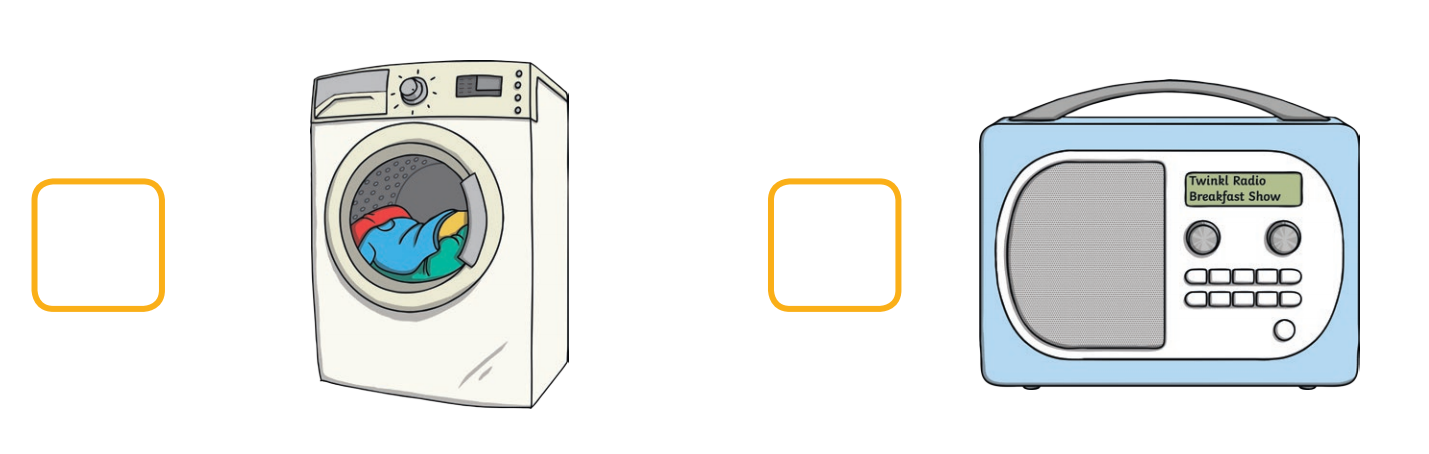 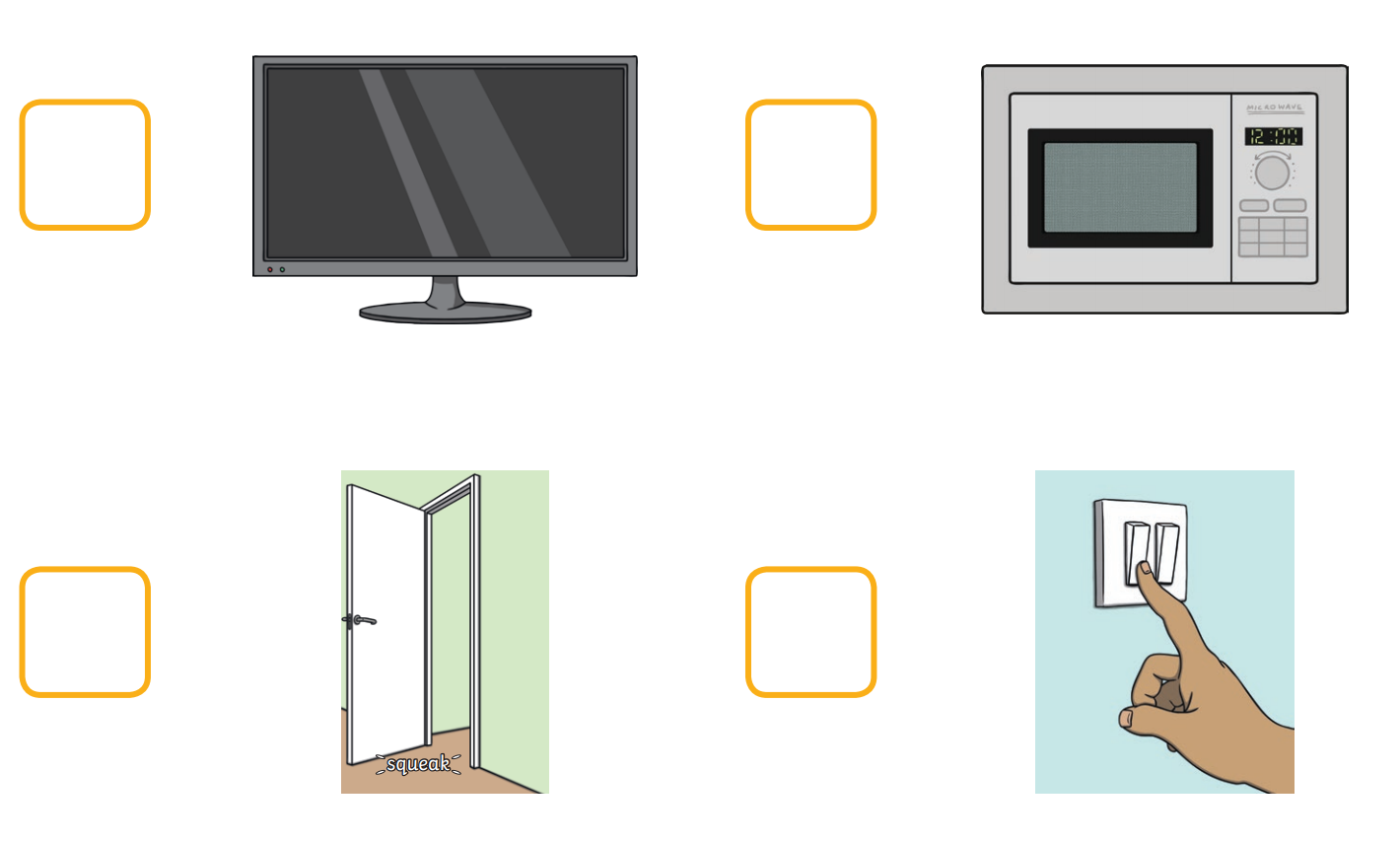 _______________________________________________________________________________________________________________________________________________________________________________________________________________________________________________________________________________________________________________________________________________________________________________________